DERS BİLGİLERİDERS BİLGİLERİDERS BİLGİLERİDERS BİLGİLERİDERS BİLGİLERİDERS BİLGİLERİDersKoduYarıyılT+U SaatKrediAKTS Ceza Muhakemesi Hukuku ILAW 411 72+134Ön Koşul DersleriDersin DiliTürkçe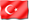 Dersin SeviyesiLisansDersin TürüZorunluDersin Koordinatörü Prof. Dr. Köksal BayraktarDersi Verenler Prof. Dr. Köksal BayraktarDersin YardımcılarıAr. Gör. Ece Çağlayan CANDELENAr. Gör. Eşref Barış BÖREKÇİAr. Gör. Ülkem Cansu AYGÜNDersin AmacıCeza Muhakemesinde özellikle soruşturma aşamasının ilkeleri ve kurallarının, teori ile uygulamanın karşılaştırılması suretiyle  açıklanmasıDersin İçeriğiBu dersin kapsamında, ceza mahkemelerinin yetki ve görevleri, ceza hakiminin davaya bakmaması ve reddi, tefhim ve tebliğ, süreler ve eski hale iade, tanıklar, bilirkişi ve keşif, zabıt ve arama, tutuklama, yakalama ve salıverme, savunma, deliller, ceza muhakemesi tedbirleri gibi konular ele alınmaktadır. Dersin Öğrenme ÇıktılarıProgram Öğrenme ÇıktılarıÖğretim YöntemleriÖlçme Yöntemleri1) Ceza soruşturmasına hâkim ilkeleri öğrenir, 1,2,3,4,9,10,111,2,3A2) Delil kavramını, delillerin elde edilme, ileri sürülme ve değerlendirilme açıklar,1,2,3,9,10,111,2,3,4A3) Ceza muhakemesi tedbirlerini, koşullarını ve uygulama usullerini  tespit eder, 1,2,3,4,9,101,2,3,4A, C4) Ceza soruşturmasına ilişkin bir problemi içeren bir olaya uygulanabilecek normları belirler,1,2,3,4,9,10,111,2,3,4A5) Mevzuat ve uygulamada yer alan sorunları tartışarak çözüm yolları getirme becerilerini kazanır.1,3,4,5,9,10,111,2,3A, CÖğretim Yöntemleri:1: Anlatım, 2: Soru-Cevap, 3: Tartışma 4: Pratik ÇalışmaÖlçme Yöntemleri:A: Sınav B: Sunum C: ÖdevDERS AKIŞIDERS AKIŞIDERS AKIŞIHaftaKonularÖn Hazırlık1Giriş2Ceza Muhakemesine Hakim Olan Temel İlkeler3Soruşturma Evresinin Süjeleri I – İddia makamı4Soruşturma Evresinin Süjeleri II – Savunma makamı5Soruşturma Evresi İşlemleri I – Deliller6Soruşturma Evresi İşlemleri II – Delil elde etme ve değerlendirme yöntemleri, hukuka aykırı deliller7ARA SINAV8 İfade Alma, Sorgu9Bilirkişilik, beden muayenesi, vücuttan örnek alma, moleküler genetik incelemeler10Keşif, fizik kimliğin tespiti, yer gösterme11Koruma Tedbirleri I – Yakalama ve Gözaltına Alma12Koruma Tedbirleri II – Tutuklama ve Adli Kontrol13Koruma Tedbirleri III – Arama ve El koyma14Koruma Tedbirleri IV – Telekomünikasyonun Denetlenmesi, Gizli Soruşturmacı Görevlendirme, Teknik Araçlarla İzlemeKAYNAKLARKAYNAKLARDers KitabıCentel / Zafer; Ceza Muhakemesi Hukuku, 9.b., Seçkin, Ankara 2012Diğer KaynaklarKunter / Yenisey / Nuhoğlu; Muhakeme Hukuku Dalı Olarak Ceza Muhakemesi HukukuÜnver / Hakeri; Ceza Muhakemesi HukukuÖzbek / Kanbur / Doğan / Bacaksız / Tepe; Ceza Muhakemesi HukukuMATERYAL PAYLAŞIMI MATERYAL PAYLAŞIMI DökümanlarÖdevlerSınavlarDEĞERLENDİRME SİSTEMİDEĞERLENDİRME SİSTEMİDEĞERLENDİRME SİSTEMİYARIYIL İÇİ ÇALIŞMALARISIRAKATKI YÜZDESİVize1100Toplam100Finalin Başarıya Oranı60Yıl içinin Başarıya Oranı40Toplam100DERS KATEGORİSİUzmanlık / Alan DersleriDERSİN PROGRAM ÇIKTILARINA KATKISIDERSİN PROGRAM ÇIKTILARINA KATKISIDERSİN PROGRAM ÇIKTILARINA KATKISIDERSİN PROGRAM ÇIKTILARINA KATKISIDERSİN PROGRAM ÇIKTILARINA KATKISIDERSİN PROGRAM ÇIKTILARINA KATKISIDERSİN PROGRAM ÇIKTILARINA KATKISIDERSİN PROGRAM ÇIKTILARINA KATKISINoProgram Öğrenme ÇıktılarıKatkı DüzeyiKatkı DüzeyiKatkı DüzeyiKatkı DüzeyiKatkı DüzeyiKatkı DüzeyiNoProgram Öğrenme Çıktıları123451Hukuki sorunları algılayıp, çözme becerisine, analitik ve eleştirel düşünce yetisine sahip olmakX2Yaşam boyu öğrenme yaklaşımı çerçevesinde, hukuk alanında edinilen bilgileri yenilemeye ve sürekli geliştirmeye yönlendirmekX3Hukuk alanında bilimsel kaynaklara, yargı içtihatlarına hakim olmak, ulusal ve uluslararası alanda karşılaştırmalı hukuk analizleri yapabilmekX4Uzlaşma seçeneklerini geliştirebilmek, yaratıcı ve yenilikçi çözümler üretebilmekX5Hukuk alanında edinilen bilgilerin, sosyal ve iktisadi alana aktarılmasını sağlayan kapsayıcı ve karşılaştırmalı bilgilerle donanımlı olmak, disiplinler arası analiz yetisine sahip olmakX6Küresel ekonominin hukuki sorunlarını algılayıp çözme becerisine sahip olmakX7İngilizceyi kullanarak, güncel hukuki konularda bilgi sahibi olmakX8İkinci bir yabancı dili orta düzeyde kullanabilmekX9Hukuk biliminin mesleki ve bilimsel etik ilkeleri yanında, toplumsal etik değerlere de sahip olmakX10Hukuk alanında etkin yazma, konuşma ve dinleme becerisine sahip olmakX11Bireysel ve/veya ekip çalışması içinde açık fikirli, karşıt görüşlere müsamahalı, yapıcı, özgüven ve sorumluluk sahibi olmak, etkin ve verimli çalışmakXAKTS / İŞ YÜKÜ TABLOSUAKTS / İŞ YÜKÜ TABLOSUAKTS / İŞ YÜKÜ TABLOSUAKTS / İŞ YÜKÜ TABLOSUEtkinlikSAYISISüresi
(Saat)Toplam
İş Yükü
(Saat)Ders Süresi (Sınav haftası dahildir: 14x toplam ders saati)14456Sınıf Dışı Ders Çalışma Süresi(Ön çalışma, pekiştirme)14     342Ara Sınav122Final122Toplam İş Yükü102Toplam İş Yükü / 25 (s)4,08Dersin AKTS Kredisi4